Arbeitsblatt: „Vom Auftrag bis zur Fertigstellung einer Orgel“(Informationen zur Lösung der Aufgaben gibt es unter https://www.die-orgelseite.de/orgelbau.htm.)Nenne die neun Schritte chronologisch vom Auftrag bis zur Fertigstellung der Orgel.Bau einer Orgel (Schreibe die richtigen Begriffe auf.)Beim ersten Zusammentreffen sind unter anderem 									 (mind. 2 Personen) dabei. Dort werden wichtige Angaben festgelegt, zum Beispiel
 							    . Der Zeichner bzw. Konstrukteur verwendet für die Zeichnung der Orgel 										, um eine bessere Vorstellung zu bekommen.  Nach Auftragserteilung kann das benötigte Material zum Bau der Orgel eingekauft werden. Das meistverwendete Material ist 		     , es wird in einem separaten Lager, auch 			  genannt, aufbewahrt.Bau einer Labialpfeife  Beim Pfeifenbau wird zuerst das Metall geschmolzen, anschließend wird es in einen
		            		 gegossen. Dieser wird über die Gießbank geschoben. Nachdem die gewünschte Stärke des Metalls erreicht ist und die einzelnen Teile der Pfeife zugeschnitten sind, kann der Pfeifenkörper über einem 		     und der Pfeifenfuß über einem 		               	 gebogen werden.Nach dem Fasen und Löten kommen zwei weitere wichtige Schritte: 				      					    . Diese Schritte sowie der Kern und die Kernspalte haben später Auswirkungen auf den Klang der Pfeife. Der Kern wird nach dem Abhobeln an den Pfeifenfuß gelötet. Als letztes wird der Aufschnitt ausgeschnitten.Hier siehst du, wie Labial- und Zungenpfeifen funktionieren:LabialpfeifenPfeifen bestehen aus Metall oder Holzgrößter Anteil der Pfeifen in einer OrgelTonerzeugung: Wind strömt durch das Fußloch in den FußBündelung des „Luftbandes“ durch die Kernspalte zwischen Kern und Unterlabium durch das Auftreffen des Bandes auf das Oberlabium gerät die Luft in eine Pendelschwingunggesamte stehende Luftsäule der Pfeife gerät in SchwingungAufrechterhaltung der Schwingung durch immer wieder nachströmende Luft  ZungenpfeifenVerwendung: Nachahmung von BlasinstrumentenTonerzeugung: Zunge = aufgebogenes Metallplättchen liegt auf der Kehle Zunge und Kehle in Nuss/Kopf durch einen Holzkeil oder Leder befestigtLuft strömt in den Stiefel und bringt die Zunge zum Schwingenbeim Schwingen schlägt die Zunge auf die KehleKehle ist für einen Moment geschlossen und öffnet sich, danach schließt sie sofortdadurch entstandene Schwingung bringt die Luftsäule im Schallbecher zum Schwingen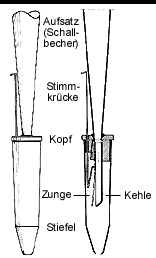 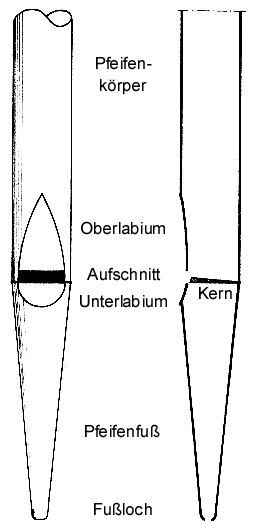 (Quelle: https://www.die-orgelseite.de/pfeifenarten.htm)Kreuze die richtige Antwort an.Was ist eine Windlade?Holzkasten		b)   Kanzelle		c)   TonventilWoher kommt die benötigte Luft?Balg		b)   Windlade		c)   GebläsemotorWie wird der Unterstock noch genannt?Stocksohlen	b)   Kanzelle		c)   kein weiterer Begriff dafürWas erzeugt einen konstanten Winddruck?Gebläsemotor	b)   Bälge		c)   WindkanalGibt es Dämme in der Windlade? ja			b)  neinWie kommt die Luft zu den Pfeifen?von den Bälgen über die Windkanäle zu den Windladen von den Bälgen zum Pfeifenstock zu den der SchleifeIst es egal, wie die die Windkanäle in der Orgel verlegt sind?ja			b)   neinBeantworte die Fragen.Wozu braucht der Organist einen Spieltisch?Was ist eine Traktur?Erkläre den Unterschied zwischen einer elektrischen und einer mechanischen Traktur.Wozu ist ein Wellenbrett nötig?